вращение от двигателя ведущим колесам трактора не передается. При отпускании педали сцепление включается. Включать сцепление нужно медленно и плавно, а выключать — быстро.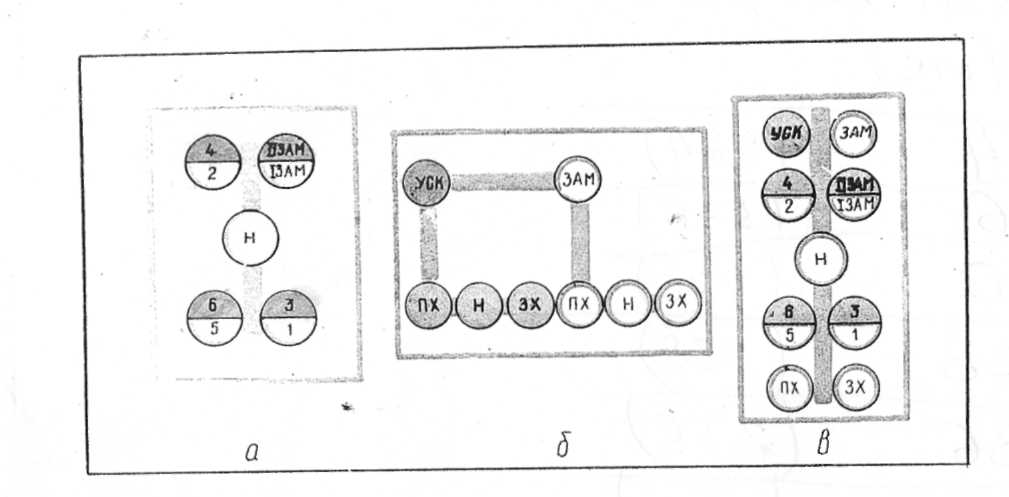 Рычаги переключения передач, реверса и удвоителя установлены на тракторах Т-25А первого выпуска. Для включения той или иной передачи с целью изменения силы тяги и скорости движения трактора рычаг переключения перемещают вперед или назад, а затем отклоняют вправо или влево (рис. 4, а). Возможные положения рукоятки рычага реверса и удвоителя показаны на рис. 4,6. Перемещением рычага вперед включают повышенную (УСК) или пониженную (ЗАМ) ступень удвоителя. Чтобы включить задний ход (ЗХ), необходимо рычаг переместить сначала в заднее положение, а затем направо. Переключают передачи, реверс  и   удвоитель  при   полностью  выключенном  сцеплении.На тракторах Т-25А последнего выпуска переключение передач, реверса и удвоителя выполняют одним рычагом (рис. 3,6 и 4, в).Посредством тормозных педалей (см. рис. 3, а) левого и правого тормозов замедляют движение трактора или останавливают его. При нажатии левой педали затормаживается левое заднее колесо, а при нажатии правой — соответственно правое колесо. Чтобы одновременно затормаживать оба задних колеса, педали соединяют планкой.Рычаг тормозов трактора и прицепа (см. рис. 3) также установлен в кабине машины. Для торможения трактора и прицепа необходимо рычаг переместить до отказа на себя.